	   DAL 3 AL 17 GIUGNO 2019            15 GIORNI – 14 NOTTI   CHERSONISSOS - HERSONISSOS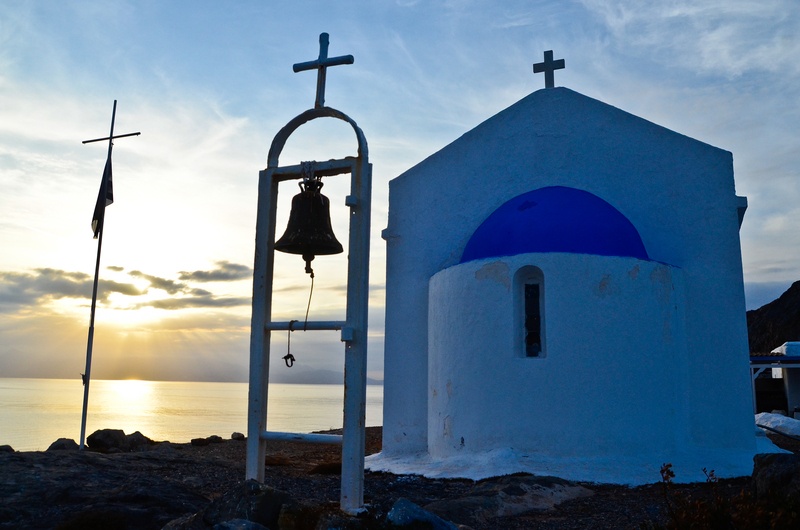 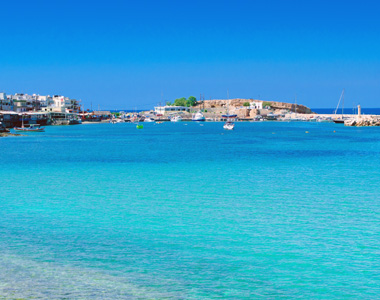    QUOTA INDIVIDUALE  € 895,00SUPPLEMENTO CAMERA SINGOLA Euro 260,00Iscrizione con il versamento dell’acconto di Euro 280,00Saldo Entro il 1/05/2019          Organizzazione Tecnica : Canella Tour OperatorSede di Novara - Via dei Caccia 7/B - Tel. 0321/6751054/42 - fax 0321-6751041  etsi@cislnovara.it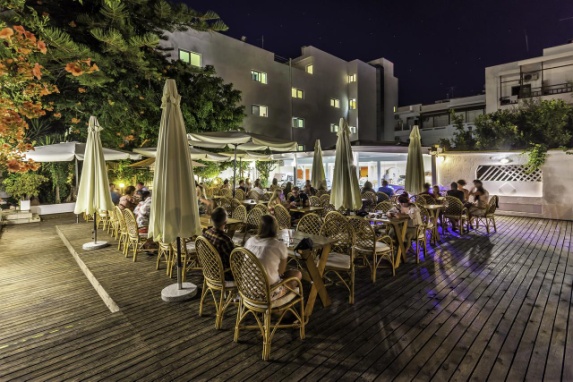 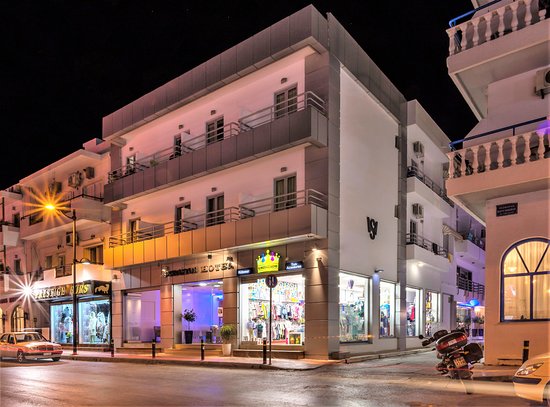 Il suo punto di forza è la posizione, proprio nel cuore della località più elettrizzante dell’isola: sorge a pochi passi dalla spiaggia e direttamente sulla strada principale, con i suoi negozietti, bar, taverne, caffè e pub. 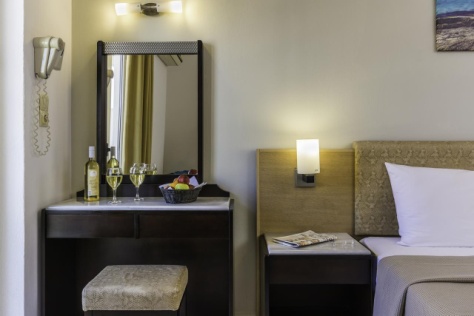 Situato nel cuore di Chersonissos, a soli 100 metri dalla spiaggia, l'Hotel Sergios, a 3 stelle, offre camere con aria condizionata (a pagamento). Le moderne sistemazioni dispongono di TV satellitare, asciugacapelli e frigorifero; alcune vantano anche un balcone privato con vista sulla piscina e sul mare. 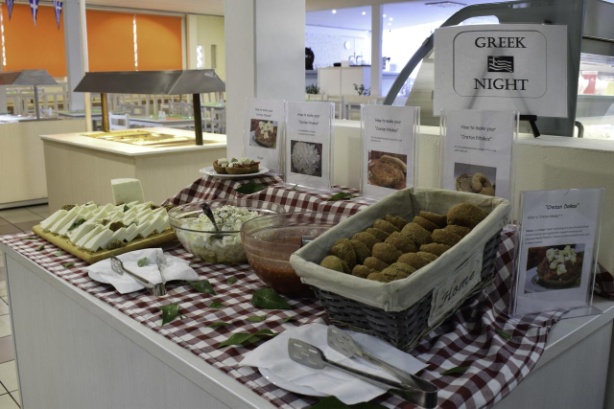 
Ogni mattino, al Sergios Hotel, vi attende una colazione a buffet. Potrete inoltre gustare piatti cretesi a pranzo e a cena presso la taverna giardino dell'hotel. In qualità di ospiti, potrete rilassarvi presso la piscina con lettini e ombrelloni gratuiti ,  gustare bevande o snack al bar della piscina. 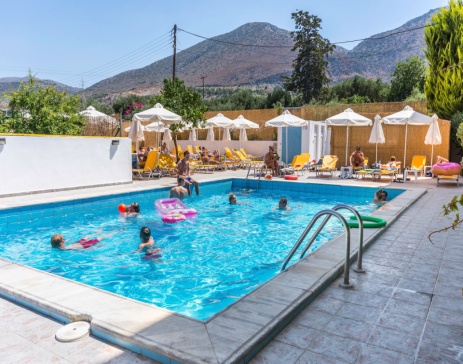 A vostra disposizione anche un lounge bar, con angolo TV - reception attiva 24 su 24 e cassette di sicurezza.   (Forfait facoltativo cassetta di sicurezza + aria condizionata euro 50.00 a camera da segnalare prima della partenza)Trattamento All Inclusive: Colazione 7.30-10.00  - Snacks 11.00-18.00 al Bar della piscina – Coffe Break 16.00-17.30 con torte e biscotti – Pranzo 13.00-14.30 – Cena 19.00-21.30 Bevande illimitate al  Bar 10.00-23.003 serate di intrattenimento con  musica e spettacoli ogni settimana.LA QUOTA DI PARTECIPAZIONE COMPRENDE:-Volo da Milano-Trasferimento in bus privato apt-htl-apt  - sistemazione presso HOTEL 3* vicino al mare e centro abitato- trattamento di ALL INCLUSIVE - 1 bagaglio a mano (55x45x25 senza limiti di peso) + 1 bagaglio in stiva  LA QUOTA NON COMPRENDE:- eventuali city tax- ingressi ed extra in generale- spiaggia - tutto quanto non espressamente indicato alla voce la quota comprende- Forfait Facoltativo  Aria condizionata – Cassetta sicurezza Euro 50.00 a camera - Assicurazione Annullamento facoltativa 55,00 Euro.Etsi Sede di Novara- Via dei Caccia 7/B - Tel. 0321/6751042